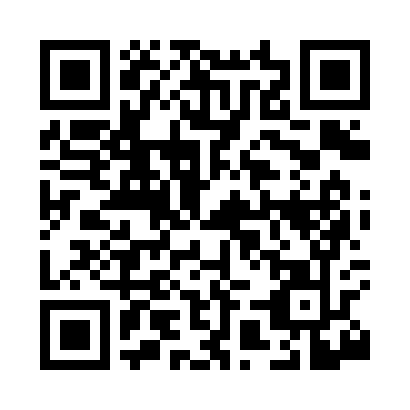 Prayer times for Ahles, Montana, USAWed 1 May 2024 - Fri 31 May 2024High Latitude Method: Angle Based RulePrayer Calculation Method: Islamic Society of North AmericaAsar Calculation Method: ShafiPrayer times provided by https://www.salahtimes.comDateDayFajrSunriseDhuhrAsrMaghribIsha1Wed4:155:531:065:048:199:582Thu4:135:521:065:048:209:593Fri4:115:501:055:058:2110:014Sat4:095:491:055:058:2310:035Sun4:075:471:055:068:2410:056Mon4:045:461:055:068:2510:077Tue4:025:441:055:078:2710:098Wed4:005:431:055:078:2810:119Thu3:585:421:055:078:2910:1310Fri3:565:401:055:088:3010:1511Sat3:545:391:055:088:3210:1712Sun3:525:381:055:098:3310:1913Mon3:515:371:055:098:3410:2114Tue3:495:351:055:108:3510:2215Wed3:475:341:055:108:3610:2416Thu3:455:331:055:118:3810:2617Fri3:435:321:055:118:3910:2818Sat3:415:311:055:118:4010:3019Sun3:405:301:055:128:4110:3220Mon3:385:291:055:128:4210:3421Tue3:365:281:055:138:4310:3522Wed3:345:271:055:138:4510:3723Thu3:335:261:055:148:4610:3924Fri3:315:251:065:148:4710:4125Sat3:305:241:065:148:4810:4326Sun3:285:231:065:158:4910:4427Mon3:275:231:065:158:5010:4628Tue3:255:221:065:168:5110:4829Wed3:245:211:065:168:5210:4930Thu3:235:201:065:168:5310:5131Fri3:215:201:065:178:5410:52